Colegio San Manuel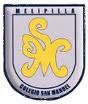 		Asignatura: Matemática 		Profesor: Carolina Bustamante Maldonado		Curso: 3° año básico GUÍA N°7 DE APOYO AL HOGAR MATEMÁTICANOMBRE: ______________________________________________FECHA ENTREGA FINAL: 26  junio 2020                              Revisa éste video del mineduc que te puede orientar:  https://www.youtube.com/watch?v=dSOmGNM8mwE&feature=youtu.be       Aprendo en línea] - Matemática - 3° Básico - Tablas de multiplicarhttps://www.youtube.com/watch?v=-d2BBu78NC8  La Multiplicación Para Niños, explicación y ejemplos sencillos, Multiplication for KidsA continuación el siguiente dibujo te puede ayudar para desarrollar las actividades en relación a las representación de los ejercicios en este caso es suma                                                                                       Actividades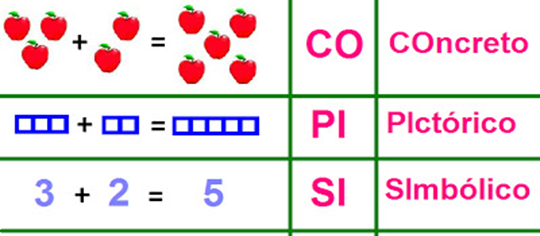 TEXTO ESTUDIANTE:Desarrollar en el libro las página 126-127-128CUADERNO DE EJERCICIO:Desarrollar  páginas  56-57-58-59  enviar foto de página siguiente                                                                                                                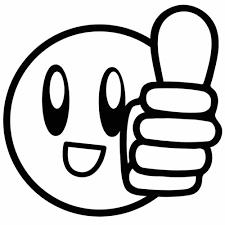                                                              ¡Éxito en tu trabajo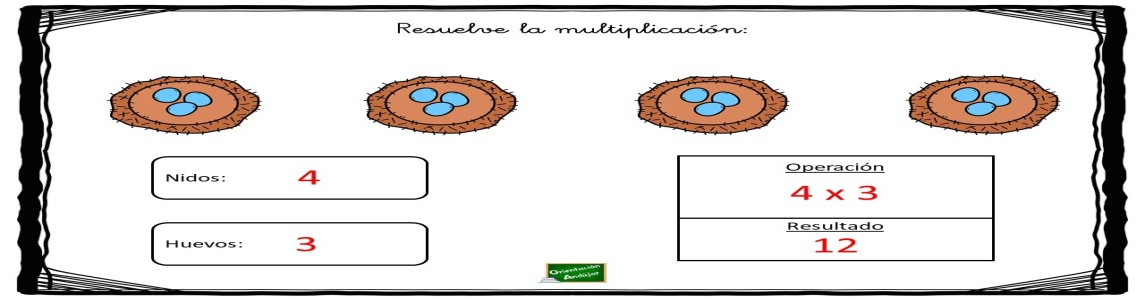 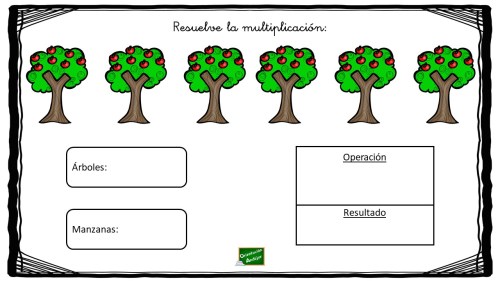 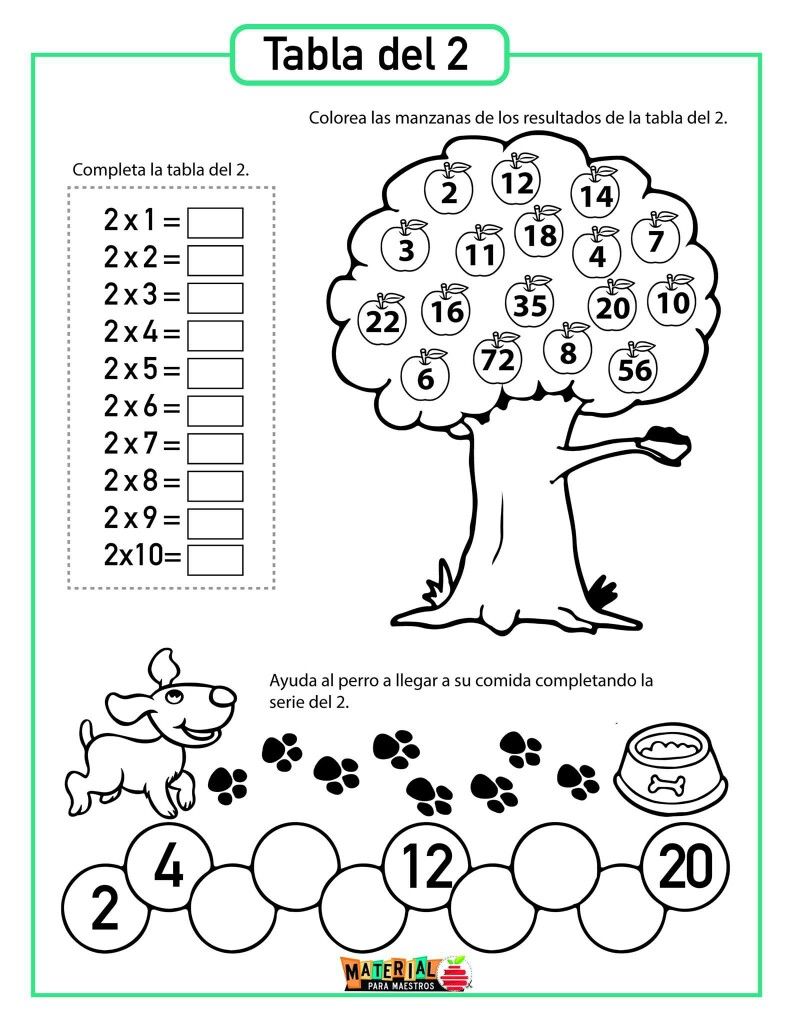 OBJETIVOS DE APRENDIZAJE:Demostrar que comprenden las tablas de multiplicar HABILIDADES / DESTREZAS:Conocimiento de números 0 al 1000Comprender la relación entre diferentes números.INDICACIONES GENERALES: -Pide ayuda a un adulto para realizar este trabajo.-Busca un lugar tranquilo y luminoso para disponerte a trabajar. -Emplea lápiz grafito y de colores si es necesario.-Una vez finalizada la guía archívala para mostrársela a tu profesora cuando se reinicien las clases y enviar imagen , foto  del trabajo realizado a correo : carobustamante.sanmanuel@gmail.comCon los siguientes datos: nombre alumno guía n° y cursoINDICACIONES GENERALES: -Pide ayuda a un adulto para realizar este trabajo.-Busca un lugar tranquilo y luminoso para disponerte a trabajar. -Emplea lápiz grafito y de colores si es necesario.-Una vez finalizada la guía archívala para mostrársela a tu profesora cuando se reinicien las clases y enviar imagen , foto  del trabajo realizado a correo : carobustamante.sanmanuel@gmail.comCon los siguientes datos: nombre alumno guía n° y curso